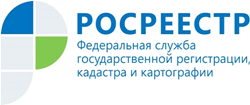 Управление Росреестра по Республике АдыгеяРеализация проекта по наполнению ЕГРН необходимыми сведениями в АдыгееУправлением Росреестра по Республике Адыгея проводятся мероприятия, направленные на повышение качества и доступности государственной услуги по осуществлению кадастрового учета объектов недвижимости и государственной регистрации прав на них, в частности  реализуется комплексный план по наполнению Единого государственного реестра недвижимости полными и точными сведениями.В соответствии  с Дорожной картой реализации мероприятий по проекту «Наполнение Единого государственного реестра недвижимости необходимыми сведениями» на территории Республики Адыгея (далее – «Дорожная карта»)  проводятся мероприятия по внесению в ЕГРН недостающих сведений, необходимых для определения кадастровой стоимости объектов недвижимости (категория, вид разрешенного использования земельных участков и др.), отсутствующих сведений о правообладателях недвижимого имущества, по организации комплексных кадастровых работ, картографического обеспечения, исправления реестровых ошибок, установлению связей объектов капитального строительства с земельными участками, на которых они расположены, внесению в Единый государственный реестр недвижимости  (далее – ЕГРН)  отсутствующих сведений о границах, в том числе объектов культурного наследия и особо охраняемых природных территориях.«Наличие полных и достоверных сведений в ЕГРН обеспечивает защиту собственности при совершении сделок, позволяет включить в оборот неиспользуемые объекты недвижимости, а также помогает реализовывать инвестиционные проекты и эффективно управлять земельными активами в республике», - отметила руководитель Управления Марина Никифорова.Количество актуальных (незакрытых) разделов ЕГРН  561 705 объектов, отсутствуют сведения о правообладателях – в отношении 122 917 объектов недвижимости, расположенных на территории республики, что составляет  22% от общего количества объектов недвижимого имущества, содержащихся в сведениях государственного реестра.Вместе с тем, сведения в отношении  21292 земельных участков в ЕГРН имеют сведения «обособленный участок» в отношении которых не требуется регистрация прав, 2320 земельный участок носят временный характер, 3670 объектов имеют сведения о назначении многоквартирный дом, права на которые не подлежат регистрации.Материал подготовлен Управлением Росреестра по Республике Адыгея-------------------------------------Контакты для СМИ: (8772)56-02-4801_upr@rosreestr.ruwww.rosreestr.gov.ru385000, Майкоп, ул. Краснооктябрьская, д. 44